О составе Межведомственной рабочей группы по формированию благоприятного инвестиционногоклимата на территории Батыревского муниципального округа Чувашской Республики	В соответствии с Законом Чувашской Республики от 25.05.2004г. № 8 «О государственной поддержке инвестиционной деятельности в Чувашской Республике» в целях стимулирования инвестиционной активности и привлечения средств инвесторов для развития экономики Батыревского муниципального округа Чувашской Республики, своевременного и качественного исполнения инвесторами обязательств по инвестиционным проектам администрация Батыревского муниципального округа Чувашской Республики:   ПОСТАНОВЛЯЕТ:Утвердить:Положение о Межведомственной рабочей группе по формированию благоприятного инвестиционного климата на территории Батыревского муниципального округа Чувашской Республики согласно приложению №1; Состав Межведомственной рабочей группы по формированию благоприятного инвестиционного климата на территории Батыревского муниципального округа Чувашской Республики согласно приложению №2. 2.  Признать утратившим силу постановление администрации Батыревского района Чувашской Республики от 24.07.2018 года № 662 «О Совете по улучшению инвестиционного климата в Батыревском районе Чувашской Республики». 3. Настоящее постановление подлежит размещению на официальном сайте администрации Батыревского муниципального округа Чувашской Республики в информационно-телекоммуникационной сети «Интернет».4.  Контроль над исполнением настоящего постановления возложить на заместителя главы - начальника отдела экономики, сельского хозяйства и инвестиционной деятельности администрации Батыревского муниципального округа Чувашской Республики В.И. Львова.5. Настоящее постановление вступает в силу со дня его официального опубликования.Глава Батыревского муниципального округа							                Р.В. СеливановПриложение №1 к постановлению администрации Батыревского муниципального округа Чувашской Республики от 24 октября 2023 года № 1262Положение о Межведомственной рабочей группе по формированию благоприятного инвестиционного климата на территории Батыревского муниципального округа Чувашской Республики I. Общие положения1.1. Межведомственная рабочая группа по формированию благоприятного инвестиционного климата на территории Батыревского муниципального округа Чувашской Республики (далее – Рабочая группа) является совещательным органом по вопросу привлечения инвестиций в экономику Батыревского муниципального округа Чувашской Республики.1.2. Рабочая группа в своей деятельности руководствуется законодательством Российской Федерации, Чувашской Республики и настоящим Положением.II. Основные задачи Рабочей группыОсновными задачами Рабочей группы являются:- разработка рекомендаций по муниципальной поддержке инвестиционных проектов и процессов, стимулированию инвестиционной активности на территории Батыревского муниципального округа Чувашской Республики;- разработка рекомендаций по организации взаимодействия участников инвестиционного процесса, в том числе рекомендаций по сокращению административных барьеров, препятствующих осуществлению такого взаимодействия;- создание условий для рационального размещения производительных сил на территории Батыревского муниципального округа Чувашской Республики; - разработка предложений по приоритетным направлениям развития Батыревского муниципального округа Чувашской Республики;- рассмотрение проекта стратегического документа об инвестиционной деятельности на территории Батыревского муниципального округа Чувашской Республики, анализ хода и результатов реализации данного документа, подготовка предложений по его корректировке;- рассмотрение результатов реализации инвестиционных проектов, включая несостоявшиеся и неуспешные, анализ причин неудач их реализации.  III. Права Рабочей группы 	Рабочая группа для решения возложенных на него задач имеет право:вносить предложения по совершенствованию нормативной правовой базы Батыревского муниципального округа Чувашской Республики в области регулирования инвестиционной деятельности в Батыревском муниципальном округе Чувашской Республики; рассматривать на своих заседаниях вопросы, относящиеся к компетенции Рабочей группы, и принимать по ним решения;запрашивать и получать в установленном порядке от органов исполнительной власти Чувашской Республики, территориальных органов федеральных органов исполнительной власти по Чувашской Республике и организаций необходимые материалы и информацию по вопросам, отнесенным к компетенции Рабочей группы; привлекать к участию в подготовке и проведении заседаний Рабочей группы, осуществлению информационно-аналитических и экспертных работ научные и другие организации, а также ученых и специалистов, в том числе на договорной основе;вносить соответствующие предложения по вопросам, требующим принятия нормативных правовых актов Чувашской Республики и нормативных правовых актов Батыревского муниципального округа Чувашской Республики;приглашать на свои заседания руководителей и должностных лиц Батыревского муниципального округа, должностных лиц органов государственной власти Чувашской Республики, территориальных органов федеральных органов исполнительной власти и иных органов и организаций.  IV. Организация деятельности Рабочей группы4.1. Положение о Рабочей группе и ее состав утверждаются постановлением администрации Батыревского муниципального округа Чувашской Республики. Председателем Рабочей группы является глава Батыревского муниципального округа Чувашской Республики. 4.2. В состав Рабочей группы могут входить представители территориальных органов федеральных органов исполнительной власти по Чувашской Республике, инвесторы, общественные объединения предпринимателей и эксперты.Субъекты инвестиционного процесса, общественные и другие организации вправе направить председателю Рабочей группы свои предложения по кандидатурам для включения в состав Рабочей группы.Рабочая группа осуществляет свою деятельность в соответствии с планами работы, принимаемыми на его заседаниях и утверждаемыми председателем Рабочей группы.4.3. Председатель Рабочей группы:руководит текущей деятельностью Рабочей группы;определяет повестку дня заседаний Рабочей группы;ведет заседания Рабочей группы;распределяет обязанности между членами Рабочей группы и дает им отдельные поручения;организовывает контроль за выполнением решений Рабочей группы;утверждает сформированный реестр инвестиционных проектов.В отсутствие председателя Рабочей группы его полномочия осуществляет один из его заместителей. 4.4. В целях эффективного осуществления своей деятельности Рабочая группа вправе создавать рабочие и экспертные группы и подгруппы для подготовки предложений по отдельным вопросам, связанным с решением возложенных на Рабочую группу задач.Руководители и состав рабочих и экспертных групп и подгрупп утверждаются председателем Рабочей группы.Членами Рабочей группы оказывается поддержка инвесторов по направлениям.Сформированный реестр инвестиционных проектов направляется всем членам Рабочей группы.4.5. Секретарь Рабочей группы:формирует повестку дня заседаний Рабочей группы; определяет в соответствии с возложенными на Рабочую группу задачами направления деятельности рабочих и экспертных групп и подгрупп;решает организационные и иные вопросы, связанные с осуществлением информационно-аналитических и экспертных работ по вопросам улучшения инвестиционного климата и условий для ведения предпринимательской и инвестиционной деятельности на территории Чувашской Республики;рассматривает вопросы, связанные с реализацией решений Рабочей группы и деятельностью рабочих и экспертных групп и подгрупп;осуществляет иные полномочия по обеспечению деятельности Рабочей группы.4.6. Заседания Рабочей группы проводятся по мере необходимости, но не реже 1 раза в квартал. Заседания Рабочей группы проводятся публично и открыто. 4.7. Заседание Рабочей группы считается правомочным, если на нем присутствуют не менее половины от общего числа его членов. 4.8. Решения Рабочей группы принимаются простым большинством голосов присутствующих на заседании его членов и оформляются протоколом, который подписывают председатель Рабочей группы и секретарь. В случае несогласия с принятым решением член Рабочей группы вправе изложить в письменном виде свое мнение, которое подлежит обязательному приобщению к протоколу заседания. Члены Рабочей группы обладают равными правами при обсуждении рассматриваемых на заседании вопросов. Протоколы заседаний с указанием всех принятых решений могут размещаться в открытом доступе в информационно-телекоммуникационной сети «Интернет» и публиковаться в средствах массовой информации.  4.9. В работе Рабочей группы при необходимости могут принимать участие представители инвесторов, общественных и других организаций, не входящие в его состав.   4.10. Обеспечение деятельности Рабочей группы осуществляет отдел экономики, сельского хозяйства и инвестиционной деятельности администрации Батыревского муниципального округа Чувашской Республики.  Приложение №2 к постановлению администрации Батыревского муниципального округа Чувашской Республики от 24 октября 2023 года № 1262Состав Межведомственной рабочей группы по формированию благоприятного инвестиционного климата на территории Батыревского муниципального округа Чувашской РеспубликиПредседатель Рабочей группы:Р.В. Селиванов-глава Батыревского муниципального округа Чувашской Республики; Заместитель председателя Рабочей группы:В.И. Львов-заместитель главы - начальник отдела экономики, сельского хозяйства и инвестиционной деятельности администрации Батыревского муниципального округа Чувашской Республики;Члены Рабочей группы:А.А. ВоробьеваС.А. Чернова--первый заместитель главы - начальник управления по благоустройству и развитию территорий администрации Батыревского муниципального округа Чувашской Республики;заместитель главы по социальным вопросам - начальник финансового отдела администрации Батыревского муниципального округа Чувашской Республики;Р.Ф. Ямалетдинов-заместитель главы - начальник отдела строительства, дорожного и жилищно-коммунального хозяйства администрации Батыревского муниципального округа Чувашской Республики; А.В. Денисов-начальник Батыревского РЭС (по согласованию);С.В. ТарасовМ.Ф. ШамбазовП.И. Ефимов ---ведущий инженер сервисного центра г. Канаш филиала в ЧР ПАО «Ростелеком» (по согласованию);начальник РЭС Батыревского газового участка АО «Газпром газораспределение Чебоксары» в г. Канаше (по согласованию);начальник БУ Чувашской Республики «Батыревская районная станция по борьбе с болезнями животных» Государственной ветеринарной службы Чувашской Республики (по согласованию); С.Е. Петрянкина -заместитель начальника территориального отдела Управления Роспотребнадзора по Чувашской Республике – Чувашии в Батыревском районе (по согласованию);Секретарь Рабочей группы:С.Н. КудановЛ.В. БармаковаС.В. Иванова Д.Н. ГавриловА.Д. Воробьев-----ведущий финансовый аналитик АНО «Микрокредитная компания «Агентство по поддержке малого и среднего бизнеса в Чуавашской Республики» (по согласованию);начальник отдела организации продаж клиентам малого бизнеса Чувашского отделения Сбербанка России 8613 (по согласованию);управляющий дополнительного офиса в с. Батырево Чувашского регионального филиала АО «Россельхозбанк» (по согласованию);директор Батыревского межрайонного отделения АО Чувашская энергосбытовая компания (по согласованию);заместитель начальника отдела экономики, сельского хозяйства и инвестиционной деятельности администрации Батыревского муниципального округа Чувашской Республики.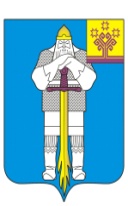 